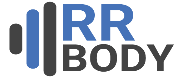 MAANDAG/DINSDAG/WOENSDAG/VRIJDAG:(koolhydraatarme dagen)08.00: 6 Eieren  ,1 Glas multivitaminen10.00: 25G Amandelen,75G Blauwe Bessen,50G Griekse Yoghurt (kan met 1 scoop proteïne poeder)12.00: 150G Kipfilet,100G Broccoli,150G Zoete Aardappelen, Gevuld met 50G Feta Kaas.14.00: 150G Kipfilet,150G zoete Aardappel,100G Spinazie .16.00:40G Havermout,1 Scoop Proteïne, Mengen met water.18.00: 150G Kipfilet,150G Zoeten Aardappel, Pureren 150G Spinazie a La Crème.20.00: 4 Eieren,50G Spinazie.22.00: 100G Griekse Yoghurt, Omega 3  CAL: 2827KOLHY: 171,74  EIWIT: 230,89      VET: 128.72DONDERDAG/ZONDAG:(Koolhydraat dag)08.00: 150G Havermout, 100ml Magere Melk,100G Blauwe Bessen,2 Theelepels Lijnzaad.10.00: 8 Maiswafels ,4 Met pindakaas,4 met 150G kipfilet.12.00: 150G Kipfilet,150G Rijst,150G Broccoli, Multivitamine.14.00: 150G Kipfilet,150G Rijst,150G Broccoli.16.00: 60G Havermout,1 Banaan,100ml Kokosmelk.18.00: 200G Kipfilet,200G Rijst,200g Groenten.20.00: 8 Eieren mengen met 100ml mager melk.22.00: 1 Scoop Caseïne. Omega 3     CAL: 4827KOLHY: 452,84 EIWIT: 332,85     VET: 175,26